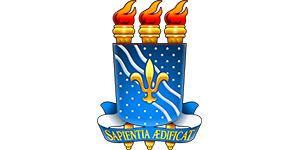 UNIVERSIDADE FEDERAL DA PARAÍBACENTRO DE COMUNICAÇÃO, TURISMO E ARTESCURSO DE JORNALISMOPROCEDIMENTOS PARA ENTREGA DA VERSÃO FINAL DO TRABALHO DE CONCLUSÃO DE CURSOProceder as correções indicadas pela banca avaliadora.Submeter a versão final corrigida para aval do orientador.Gerar a ficha catalográfica no Sigaa, preenchendo os dados solicitados pelo sistema. Acesso pelo seguinte caminho: Biblioteca –> Ficha Catalográfica –> Gerenciar Ficha Catalográfica. Escolher modalidade ‘Graduação’. Acrescentar a ficha gerada ao arquivo final, de acordo com as normas da ABNT.Adaptar a capa do relatório escrito conforme padrão estabelecido pelo Curso, assim como a capa do DVD.Acrescentar ao TCC o termo autorizando ou não a publicação do trabalho no Repositório Institucional. Ainda que o(a) discente não autorize a publicação, deverá anexar o termo, que pode ser encontrado em nosso site, salvo com o título “Termo de Autorização”.Enviar a versão final autorizada pelo orientador ao e-mail da Coordenação de Curso, dentro do prazo estabelecido.E-mail: coord.jornalismo@ccta.ufpb.br